Curriculum AreaTaskTraffic Light& SignatureMaths
Over the next two weeks, choose and complete five of the short tasks from the Maths grid provided on the class blog.  When you have completed a task, mark it with a dot (or in any other way if that is easier for you).  You can do a task more than once if you like, but try to make sure that you practise different maths concepts e.g. adding, subtracting, money, time, etc.MathsLanguageRevise the spelling words from your own list (Bees, Butterflies, Ladybirds) to help you practise for our spelling test.   Use LOOK, SAY, COVER, WRITE and CHECK plus any other methods that you find useful to help you practise.  (Don’t forget Spelling City!)Read your Rigby Rocket and work on the tasks inside the cover of the book.Record the Rigby Rocket in your reading record and write a sentence, draw a
picture or add a traffic light in the comment box.SpellingReadingTopic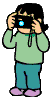 Go on a Spring walk and look out for living and non-living things. Can you see any signs of Spring? Can you identify symmetry in your local environment?Topic